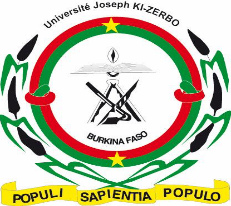 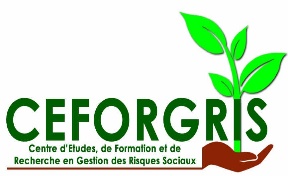 Le présent formulaire complété doit nous parvenir
 avec le reste des dossiers de candidature, au plus tard pour le 25 janvier 2024.GENERALITESNom :Prénoms :		Sexe : Nationalité : Date et lieu de naissance : Téléphone de contact : CERTIFICATSCochez dans la case en dessous du certificat choisi
SITES DE FORMATIONCochez dans la case en dessous du site choisiGRIPAC/PPDGRIS/EnfanceCESBMMPESESPGRIS/VBGGRISBURKINA FASO (Ouagadougou)MALI(Bamako)BENIN(Cotonou)Côte d’Ivoire(Abidjan)TOGO(Lomé)